Great Torrington Bluecoat Primary School and Early Years Teaching Centre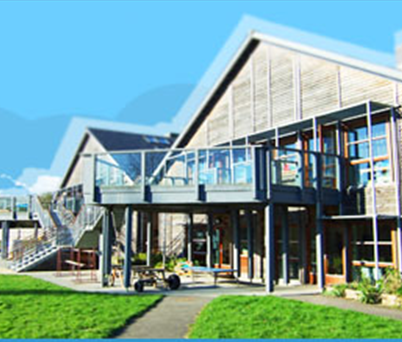 EYFS/KS1 Class Teacher  Fulltime Permanent	Start Date: January 2022   Due to an increase in numbers, we are delighted to invite applications for a talented teacher to join our dynamic and creative team from January 2022 or as soon as possible thereafter. This post will be based in Reception/KS1 and will provide a highly skilled and experienced candidate scope to develop their career and contribute to the further development of Bluecoat School and Early Years Teaching Centre. Candidates will need to have a genuinely child-centred approach and demonstrate a profound understanding of effective Early Years practice and pedagogy.At Bluecoat School we have a rich, diverse curriculum which enables pupils to excel across all areas. This is an opportunity for a teacher with a genuine interest in promoting effective early years practice and pedagogy, to further extend and share their expertise within a supportive and thriving school community. Please highlight curriculum strengths on your application form.High expectations and the capacity to enthuse and motivate children of all abilities are essential requirements for this post. The successful applicant will be a committed, reflective practitioner, keen to promote the further development of the school as a centre of Early Years expertise. We are committed to safeguarding and promoting the welfare of children and young people and expect all staff and volunteers to share this commitment.Closing date:  Monday 18th October 2021To discuss this post or arrange a visit, please contact Angela Fleming, Headteacher. To request an application form please contact Andrea Magarotto 01805 622333, email amagarotto@bluecoat-learn.org or visit our school website. 